Отчет о проведенном мероприятии  антинаркотической направленностив МБОУ СОШ № 13 им. В.В. Горбатко 16 июня  2017 г.Круглый стол «Мы за здоровое поколение»16 июня 2017 года среди учащихся 8 – 9  классов МБОУ СОШ № 13 им. В. В. Горбатко состоялось заседание круглого стола «Мы за здоровое поколение». На заседании присутствовали инспектор ОПДН ОУУП Одинцова Марина Александровна, участковый уполномоченный полиции лейтенант полиции Брагина Елена Викторовна, социальный педагог школы Аникеева Людмила Викторовна, педагог-психолог Ермоленко Марина Анатольевна, медицинский работник школы Токарева Светлана Владиславовна.На заседании ребята обсуждали проблемы, связанные с наркоманией, предупреждением первого употребления наркотиков, других психоактивных веществ, сигарет. Узнали о том, как справиться с психологической зависимостью от табакокурения, как протянуть руку помощи другу, попавшему в зависимость. Ребята просмотрели видеоролики «Мы выбираем жизнь», «Спайс – наркотик-убийца».Директор МБОУ СОШ № 13 им. В.В. Горбатко	С.Е. Свечкарёв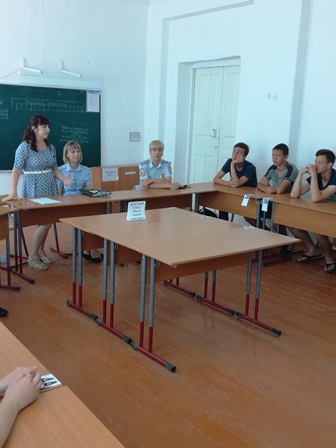 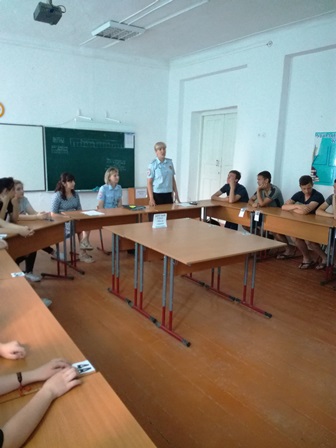 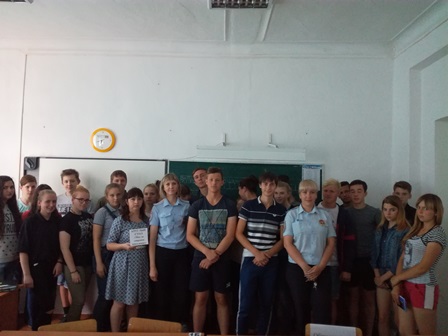 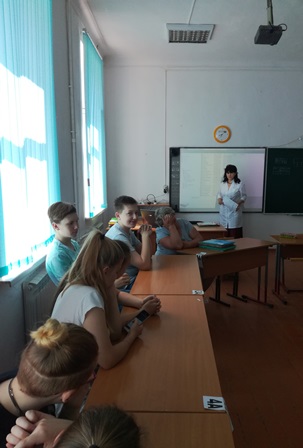 Наименование антинаркотического мероприятия, охват участниковПрименение средств технического обучения (презентация, видеоролик, интернет ресурс)Ф.И.О. специалиста, должность, участвующего в проведении мероприятия Дата, время и место проведения мероприятияФ.И.О. ответственного лица, контактный телефонКруглый стол «Мы за здоровое поколение»40 чел.Презентация, просмотр видеороликовУчастковый уполномоченный полиции лейтенант полиции Брагина Е. В.Инспектор ОПДН ОУУПОдинцова М. А.Мед. работник школыТокарева С. В.16.06.17 г.10.00 ч.МБОУ СОШ № 13Аникеева Л.В.8-918-451-30-42